ЛЕКСИЧЕСКИЙ МИНИМУМСУЩЕСТВИТЕЛЬНЫЕ 5 СКЛОНЕНИЯК 5 склонению относятся существительные женского рода, которые в родительном падеже единственного числа оканчиваются на -ei. В именительном падеже единственного числа слова 5 склонения оканчиваются на -es.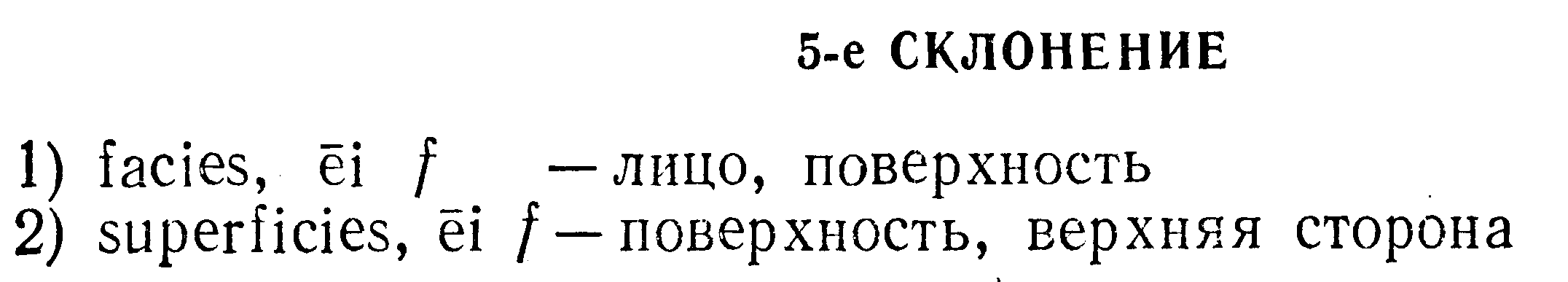 